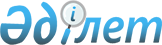 2014 жылы қоғамдық жұмыстар жүргізілетін Балқаш қаласының кәсіпорындары, ұйымдары мен мекемелерінің тізбесін, жұмыстардың түрлерін, нақты жағдайларын, көлемдерін және еңбекақы төлеу мөлшерін бекіту туралы
					
			Күшін жойған
			
			
		
					Қарағанды облысы Балқаш қаласы әкімдігінің 2014 жылғы 18 ақпандағы № 07/01 қаулысы. Қарағанды облысының Әділет департаментінде 2014 жылғы 27 ақпанда № 2545 болып тіркелді. Қаулының қабылданған мерзімі өтуіне байланысты қолданылуы тоқтатылды (Қарағанды облысы Балқаш қаласының әкімінің 2015 жылғы 3 ақпандағы N 4-16/185 хаты)      Ескерту. Қаулының қабылданған мерзімі өтуіне байланысты қолданылуы тоқтатылды (Қарағанды облысы Балқаш қаласының әкімінің  03.02.2015 N 4-16/185 хаты).

      Қазақстан Республикасының 2001 жылғы 23 қаңтардағы "Қазақстан Республикасындағы жергілікті мемлекеттік басқару және өзін-өзі басқару туралы" Заңының 31 бабын, Қазақстан Республикасының 2001 жылғы 23 қаңтардағы "Халықты жұмыспен қамту туралы" Заңының 7 бабын басшылыққа ала отырып, Қазақстан Республикасы Үкіметінің 2001 жылғы 19 маусымдағы № 836 "Халықты жұмыспен қамту туралы" Қазақстан Республикасының 2001 жылғы 23 қаңтардағы Заңын іске асыру жөніндегі шаралар туралы" Қаулысымен бекітілген қоғамдық жұмыстарды ұйымдастыру мен қаржыландырудың Ережесіне сәйкес, қоғамдық жұмыстарды ұйымдастырудың тиімділігін арттыру мақсатында, жұмыссыздарды уақытша жұмыспен қамтуды және табыс табуды, кедейлікті еңсеруді, жұмыссыздық ауқымы мен деңгейін қысқартуды қамтамасыз ету үшін, Балқаш қаласының әкімдігі ҚАУЛЫ ЕТЕДІ:



      1. Қоса беріліп отырған 2014 жылы қоғамдық жұмыстар жүргізілетін Балқаш қаласының кәсіпорындары, ұйымдары мен мекемелерінің тізбесі, жұмыстардың түрлері, нақты жағдайлары, көлемдері және еңбекақы төлеу мөлшері бекітілсін.



      2. "Балқаш қаласының жұмыспен қамту және әлеуметтік бағдарламалар бөлімі" мемлекеттік мекемесіне (бұдан әрі - ММ) (Ж.К. Томпиева):



      1) бекітілген тізбеге сәйкес қоғамдық жұмыстардың нақты жағдайларын көрсетумен, қоғамдық жұмыстарды жүргізуге қаланың кәсіпорындары, ұйымдары және мекемелерімен шарттары жасалсын;



      2) 2014 жылғы қаланың бюджетінде көзделген қаражат шегінде бекітілген тізбеге сәйкес жұмыссыздарды қоғамдық жұмыстарға жіберуді жүзеге асырсын;



      3) қоғамдық жұмыстарға жіберілген жұмыссыздардың еңбегіне ақы төлеу ең төменгі бір жалақы мөлшерінде жүргізілсін;



      4) "Қалалық коммуналдық шаруашылық - 2012" жауапкершілігі шектеулі серіктестігіне қоғамдық жұмыстарға жіберілген жұмыссыздардың еңбегіне ақы төлеу ең төменгі бір жарым жалақы мөлшерінде жүргізілсін.



      3. Осы қаулының орындалуын бақылау Балқаш қаласы әкімінің орынбасары Саягуль Жаксылыққызы Жаксылыковаға жүктелсін.



      4. Осы қаулы 2014 жылғы 1 қаңтардан бастап туындаған құқықтық қатынастарға таратылады.



      5. Осы қаулы алғаш ресми жарияланғаннан кейін қолданысқа енгізіледі.      Қала әкімі                                 Н. Аубакиров

Балқаш қаласы әкімдігінің

2014 жылғы 18 ақпандағы

№ 07/01 қаулысына

қосымша 

2014 жылы қоғамдық жұмыстар жүргізілетін Балқаш қаласының

кәсіпорындары, ұйымдары мен мекемелерінің тізбесі,

жұмыстардың түрлері, нақты жағдайлары, көлемдері
					© 2012. Қазақстан Республикасы Әділет министрлігінің «Қазақстан Республикасының Заңнама және құқықтық ақпарат институты» ШЖҚ РМК
				№Кәсіпорындар, ұйымдар мен мекемелердің атауыЖылдық адам саныЖұмыстардың түрлері және көлемі12341"Балқаш қаласы әкімінің аппараты" мемлекеттік мекемесі (бұдан әрі - ММ)24Құжаттарды тарату, айына 40 құжаттардан астам2"Гүлшат кенті әкім аппараты" ММ12Айына 4000 шаршы метрден кем емес кентті көріктендіру, көгалдандыру және санитарлық тазарту3"Саяқ кенті әкім аппараты" ММ12Айына 3000 шаршы метрден кем емес кентті көріктендіру, көгалдандыру және санитарлық тазарту4"Балқаш қаласының мәслихат аппараты" ММ4Айына 40 құжаттардан астам құжаттарды мұрағатқа тапсыруға, сессиялар және тұрақты комиссиялар хаттамаларын ресімдеуге көмек5"Балқаш қаласының жер қатынастары бөлімі" ММ6Айына 40 құжаттардан кем емес құжаттарды өңдеу, тізілімдерді, хабарламаларды дайындау жұмысы6"Балқаш қаласының жұмыспен қамту және әлеуметтік бағдарламалар бөлімі" ММ20Айына 60 құжаттардан кем емес әлеуметтік төлемдерге құқығы бар азаматтарды анықтау мақсатында аулаларды аралау, тұрғын үй-тұрмыстық жағдайларын тексеру актісін жасауға көмек7"Балқаш қаласының құрылыс бөлімі" ММ4Айына 50 кем емес құжаттарды өңдеу8"Балқаш қаласының сәулет және қала құрылысы бөлімі" ММ6Айына 50 құжаттардан кем емес, құжаттарды өңдеу, саяжайлар және гараждар алабын түгендеу9"Балқаш қаласының тұрғын үй-коммуналдық шаруашылық, жолаушы көлігі және автокөлік жолдары бөлімі" ММ28Айына 60 кем емес құжаттарды өңдеу, қаланы көріктендіру, көгалдандыру және санитарлық тазарту10"Балқаш қаласының ішкі саясат бөлімі" ММ8Айына 40 құжаттардан кем емес құжаттарды өңдеу, мұрағаттық құжаттармен жұмыс11"Балқаш қаласының білім, дене шынықтыру және спорт бөлімі" ММ және оның ішінде қаланың жалпы білім беретін мектептері49Айына 60 кем емес іс-шараларды жүргізуге көмек, қоғамдық тәрбиеші12"Балқаш қаласының экономика және қаржы бөлімі" ММ8Айына 40 кем емес құжаттарды өңдеу13"Балқаш қаласының кәсіпкерлік және өнеркәсіп бөлімі" ММ4Құжаттарды өңдеу, айына 40 астам құжаттарды жеткізу14"Балқаш қаласының ауыл шаруашылығы және ветеринария бөлімі" ММ6Айына 40 астам құжаттарды жеткізу, ақпараттарды жинақтау, ауылшаруашылық жануарларының қозғалысын есептеу және тіркеу15"Қазақстан Республикасы Қаржы Министрлігі Қазынашылық комитетінің Қарағанды облысы бойынша Қазынашылық департаментінің Балқаш қалалық қазынашылық басқармасы" ММ4Айына 40 астам құжаттарды жеткізу, құжаттарды өңдеу16"Қазақстан Республикасы Қаржы министрлігінің Салық комитеті Қарағанды облысы бойынша Салық департаментінің Балқаш қаласы бойынша Салық басқармасы" ММ20Салық төлеу бойынша хабарламаларды тарату, айына 50 құжаттардан астам жеткізу17"Қазақстан Республикасы Әділет министрлігі Қарағанды облысының әділет Департаментінің Балқаш қаласының әділет басқармасы" ММ20Айына 40 құжаттардан астам жеткізу, әділет органдарында құжаттарды өңдеу жұмысы, формулярларды таратып салу18"Қазақстан Республикасы Жоғарғы Сотының жанындағы Соттардың қызметін қамтамасыз ету департаменті (Қазақстан Республикасы Жоғарғы Сотының аппараты) Қарағанды облыстық сотының кеңсесі" ММ40Қосалқы жұмыстар, мұрағат құжаттарымен жұмыс, айына 40 кем емес құжаттарды өңдеу19"Қазақстан Республикасы Әділет министрлігінің Сот актілерін орындау комитетінің Қарағанды облысы сот актілерін орындау департаменті" мемлекеттік мекемесінің "Балқаш аумақтық бөлімі" филиалы20Айына 40 құжаттардан кем емес хабарлама тарату20"Қарағанды облысы бойынша Қылмыстық-атқару жүйесі департаменті" ММ4Айына 20 құжаттардан кем емес мұрағаттық құжаттармен жұмыс, шақыру қағаздарды тарату21"Қарағанды облысының Ішкі істер департаменті Балқаш қаласының ішкі істер бөлімі" ММ38Қосалқы жұмыстар, номенклатуралық істерді тігу, айына 40 құжаттардан кем емес кіріс және шығыс құжаттарын тарату22"Қарағанды облысының прокуратурасы" ММ8Қосалқы жұмыстар, айына 20 құжаттардан кем емес өңдеу және тіркеу23"Қазақстан Республикасы ауыл шаруашылығы Министрлігі агроөнеркәсіптік кешендегі мемлекеттік инспекция Комитетінің Балқаш қалалық аумақтық инспекциясы" ММ4Айына 20 құжаттардан кем емес өңдеу және тіркеу24Қазақстан Республикасы Қорғаныс министрлiгiнің "Қарағанды облысы Балқаш қаласының қорғаныс iстерi жөніндегі біріктірілген бөлімі" республикалық мемлекеттік мекемесі24Айына 40 шақыру қағаздардан кем емес, шақыру қағаздарын тарату25Қарағанды облысының мәдениет, мұрағаттар және құжаттама басқармасының "Балқаш қаласының мемлекеттік мұрағаты" коммуналдық мемлекеттік мекемесі4Айына 40 құжаттардан кем емес мұрағаттық істерді жаңғырту, мұрағаттық құжаттармен жұмыс26"Қалалық коммуналдық шаруашылық-2012" жауапкершілігі шектеулі серіктестігі60Айына 9000 шаршы метрден кем емес қаланы көріктендіру, санитарлық тазарту және көгалдандыру27Балқаш қаласы әкімдігі Балқаш қаласы білім, дене шынықтыру және спорт бөлімінің "Оқушылар сарайы" коммуналдық мемлекеттік қазыналық кәсіпорыны4Айына 20 кем емес мәдени – жалпы іс-шараларды жүргізуге көмек28Қарағанды облысының денсаулық сақтау басқармасы "Балқаш қаласының № 1 емханасы" коммуналдық мемлекеттік кәсіпорыны7Айына 20 құжаттардан кем емес жеткізу, құжаттарды өңдеу29"Қазақстан Республикасы Еңбек және әлеуметтік қорғау министрлігінің Зейнетақы төлеу жөніндегі мемлекеттік орталығы" республикалық мемлекеттік қазыналық кәсіпорынының Қарағанды облыстық филиалы4Мұрағаттық істерді жаңғырту, айына 20 кем емес жәрдемақы және зейнетақы алушыларға шақыру қағаздарын тарату30"Қазақстан Республикасы Ауыл шаруашылығы министрлігі Ветеринариялық бақылау және қадағалау комитетінің Балқаш қалалық аумақтық инспекциясы" ММ4Мұрағаттық құжаттармен жұмыс, қосалқы жұмыс, айына 20 кем емес құжаттарды өңдеу31"Қарағанды облысының еңбек инспекциясы жөніндегі басқармасы" ММ4Айына 30 кем емес құжаттарды тарату және өңдеу32Қазақстан Республикасы Көлік және коммуникация министрлігі Автомобиль жолдары комитетінің "Қазақавтожол" шаруашылық жүргізу құқығындағы республикалық мемлекеттік кәсіпорынының Қарағанды облыстық филиалы8Айына 3000 шаршы метрден кем емес жолдарды көріктендіру және санитарлық тазартуға көмек33Қазақстан Республикасы Денсаулық сақтау министрлігі Мемлекеттік санитарлық-эпидемиологиялық қадағалау комитетінің Қарағанды облысы бойынша департаментінің "Балқаш қаласы бойынша Мемлекеттік санитарлық-эпидемиологиялық қадағалау басқармасы" ММ4Айына 20 кем емес құжаттарды өңдеу34"Ардагерлер ұйымы" республикалық қоғамдық бірлестігінің Балқаш қалалық филиалы4Айына 20 кем емес құжаттарды өңдеу35"Қазақстан Республикасы Қоршаған орта және су ресурстары министрлiгі Экологиялық реттеу және бақылау комитетiнің Қарағанды облысы бойынша экология департаментi" ММ4Айына 20 кем емес құжаттарды өңдеу36Қазақстан Республикасының Әділет министрлігі Тіркеу қызметі комитетінің "Қарағанды облысы бойынша Жылжымайтын мүлік орталығы" республикалық мемлекеттік қазыналық кәсіпорыны4Айына 20 кем емес құжаттарды өңдеу37"Қазақстан Республикасы Төтенше жағдайлар министрлігі Қарағанды облысының Төтенше жағдайлар департаменті Балқаш қаласының Төтенше жағдайлар басқармасы" ММ8Айына 20 кем емес құжаттарды өңдеу38"Қазақмыс Корпорациясы" жауапкершілігі шектеулі серіктестігінің филиалы - "Қарағандытүстімет" өндірістік бірлестігі4Айына 40 кем емес құжаттарды өңдеу39Қарағанды облысы бойынша экономикалық қылмысқа және сыбайлас жемқорлыққа қарсы күрес департаментiнің Балқаш аймағы бойынша қаржы полициясының ауданаралық бөлiмi4Айына 60 құжаттардан кем емес мұрағаттық құжаттармен жұмыс, шақыру қағаздарын таратуБарлығы500